Publicado en Benabarre el 14/05/2021 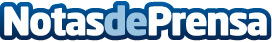 SyA Instalaciones se posiciona como una de las compañías con mayor proyección del territorio aragonésLa empresa nacida en la localidad oscense de Benabarre, se ha convertido, en su medio siglo de historia, en referente del mercado de compañías de distribución y transporte de gas y la construcción de instalacionesDatos de contacto:Adrián Cortés974 54 33 23Nota de prensa publicada en: https://www.notasdeprensa.es/sya-instalaciones-se-posiciona-como-una-de-las Categorias: Cataluña Aragón Consumo Construcción y Materiales http://www.notasdeprensa.es